Application for EmploymentThe information you supply on this form will be treated in confidence.Thank you for considering job opportunities with Voluntary Action East Renfrewshire SCIO. Please complete all sections on this form and return to Julie.kirkwood@va-er.org.uk. If you have any questions about this post or the application form, please email hello@va-er.org.uk or call 0141 876 9555.Thank you for considering job opportunities with Voluntary Action East Renfrewshire SCIO. Please complete all sections on this form and return to Julie.kirkwood@va-er.org.uk. If you have any questions about this post or the application form, please email hello@va-er.org.uk or call 0141 876 9555.Post DetailsPost DetailsPost applied for:Where did you hear about this vacancy?Personal Details	Personal Details	Surname:Initials:Address and postcode:Daytime Telephone/mobile phone:Email address:National InsuranceNumber:Do you hold a current driving licence? Yes / NoDo you need a work permit to work in the UK? Yes / NoEducation and Professional QualificationsEducation and Professional QualificationsEducation and Professional QualificationsEducation and Professional QualificationsName of institution (School/College/ University/training provider)Dates from/toMajor or relevant subjects studied/ Examination taken Results/Grade obtainedTraining and Development  Training and Development  Training and Development  Training and Development  Training and Development  Training and Development  Training and Development  Training and Development  Please include any formal and on the job training and courses which can support your application for this role.Please include any formal and on the job training and courses which can support your application for this role.Please include any formal and on the job training and courses which can support your application for this role.Please include any formal and on the job training and courses which can support your application for this role.Please include any formal and on the job training and courses which can support your application for this role.Please include any formal and on the job training and courses which can support your application for this role.Duration of Course and 
Date AwardedDuration of Course and 
Date AwardedPresent Employment (or most recent employment)Present Employment (or most recent employment)Present Employment (or most recent employment)Present Employment (or most recent employment)Present Employment (or most recent employment)Present Employment (or most recent employment)Present Employment (or most recent employment)Present Employment (or most recent employment)Name of employer and work locationName of employer and work locationName of employer and work locationName of employer and work locationJob titleJob titleJob titleJob titlePresent salary/wagePresent salary/wagePresent salary/wagePresent salary/wageDate commenced employment (and terminated if relevant)Date commenced employment (and terminated if relevant)Date commenced employment (and terminated if relevant)Date commenced employment (and terminated if relevant)Period of noticePeriod of noticePeriod of noticePeriod of noticeReason for leavingReason for leavingReason for leavingReason for leavingBrief description of duties:Brief description of duties:Brief description of duties:Brief description of duties:Brief description of duties:Brief description of duties:Brief description of duties:Brief description of duties:Previous Employment (list in order with the most recent employer first)  Previous Employment (list in order with the most recent employer first)  Previous Employment (list in order with the most recent employer first)  Previous Employment (list in order with the most recent employer first)  Previous Employment (list in order with the most recent employer first)  Previous Employment (list in order with the most recent employer first)  Previous Employment (list in order with the most recent employer first)  Previous Employment (list in order with the most recent employer first)  Please give details of previous employment with most recent employment first
Continue on a separate sheet if necessaryPlease give details of previous employment with most recent employment first
Continue on a separate sheet if necessaryPlease give details of previous employment with most recent employment first
Continue on a separate sheet if necessaryPlease give details of previous employment with most recent employment first
Continue on a separate sheet if necessaryPlease give details of previous employment with most recent employment first
Continue on a separate sheet if necessaryPlease give details of previous employment with most recent employment first
Continue on a separate sheet if necessaryPlease give details of previous employment with most recent employment first
Continue on a separate sheet if necessaryPlease give details of previous employment with most recent employment first
Continue on a separate sheet if necessaryDatesDatesDatesName of employer and work locationName of employer and work locationJob title and brief outline of your responsibilitiesJob title and brief outline of your responsibilitiesReason for leavingFromFromToSupporting Statement/ Cover letterSupporting Statement/ Cover letterSupporting Statement/ Cover letterSupporting Statement/ Cover letterSupporting Statement/ Cover letterSupporting Statement/ Cover letterSupporting Statement/ Cover letterSupporting Statement/ Cover letterPlease tell us how your experience, skills & training both inside and outside work make your application for this post particularly relevant. Please refer to the job description to aid your supporting statement. Continue on a separate sheet if necessary.Please tell us how your experience, skills & training both inside and outside work make your application for this post particularly relevant. Please refer to the job description to aid your supporting statement. Continue on a separate sheet if necessary.Please tell us how your experience, skills & training both inside and outside work make your application for this post particularly relevant. Please refer to the job description to aid your supporting statement. Continue on a separate sheet if necessary.Please tell us how your experience, skills & training both inside and outside work make your application for this post particularly relevant. Please refer to the job description to aid your supporting statement. Continue on a separate sheet if necessary.Please tell us how your experience, skills & training both inside and outside work make your application for this post particularly relevant. Please refer to the job description to aid your supporting statement. Continue on a separate sheet if necessary.Please tell us how your experience, skills & training both inside and outside work make your application for this post particularly relevant. Please refer to the job description to aid your supporting statement. Continue on a separate sheet if necessary.Please tell us how your experience, skills & training both inside and outside work make your application for this post particularly relevant. Please refer to the job description to aid your supporting statement. Continue on a separate sheet if necessary.Please tell us how your experience, skills & training both inside and outside work make your application for this post particularly relevant. Please refer to the job description to aid your supporting statement. Continue on a separate sheet if necessary.REFEREESREFEREESREFEREESREFEREESREFEREESREFEREESREFEREESREFEREESPlease provide name, address, telephone number and occupation of 2 referees, 1 of which should be your current employer, if employed.  Show relationship as either personal or work.*  Please provide name, address, telephone number and occupation of 2 referees, 1 of which should be your current employer, if employed.  Show relationship as either personal or work.*  Please provide name, address, telephone number and occupation of 2 referees, 1 of which should be your current employer, if employed.  Show relationship as either personal or work.*  Please provide name, address, telephone number and occupation of 2 referees, 1 of which should be your current employer, if employed.  Show relationship as either personal or work.*  Please provide name, address, telephone number and occupation of 2 referees, 1 of which should be your current employer, if employed.  Show relationship as either personal or work.*  Please provide name, address, telephone number and occupation of 2 referees, 1 of which should be your current employer, if employed.  Show relationship as either personal or work.*  Please provide name, address, telephone number and occupation of 2 referees, 1 of which should be your current employer, if employed.  Show relationship as either personal or work.*  Please provide name, address, telephone number and occupation of 2 referees, 1 of which should be your current employer, if employed.  Show relationship as either personal or work.*  1)Full Name: Full Name: Full Name: Full Name: Full Name: Full Name: Full Name: Occupation/Relationship: Occupation/Relationship: Occupation/Relationship: Occupation/Relationship: Occupation/Relationship: Occupation/Relationship: Occupation/Relationship: Telephone No:Telephone No:Telephone No:Telephone No:Telephone No:Telephone No:Telephone No:2)Full Name:Full Name:Full Name:Full Name:Full Name:Full Name:Full Name:Occupation/Relationship:Occupation/Relationship:Occupation/Relationship:Occupation/Relationship:Occupation/Relationship:Occupation/Relationship:Occupation/Relationship:Telephone No:Telephone No:Telephone No:Telephone No:Telephone No:Telephone No:Telephone No:DISABILITYDISABILITYDISABILITYDISABILITYDISABILITYDISABILITYDISABILITYDISABILITYAll disabled applicants who meet the minimum requirements will be interviewed.Do you consider yourself disabled?	Yes/no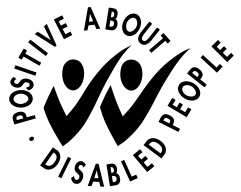 Please state the nature of your disability:If you are selected for interview, are there any facilities that may assist you at interview (eg Interpreter for the deaf)?All disabled applicants who meet the minimum requirements will be interviewed.Do you consider yourself disabled?	Yes/noPlease state the nature of your disability:If you are selected for interview, are there any facilities that may assist you at interview (eg Interpreter for the deaf)?All disabled applicants who meet the minimum requirements will be interviewed.Do you consider yourself disabled?	Yes/noPlease state the nature of your disability:If you are selected for interview, are there any facilities that may assist you at interview (eg Interpreter for the deaf)?All disabled applicants who meet the minimum requirements will be interviewed.Do you consider yourself disabled?	Yes/noPlease state the nature of your disability:If you are selected for interview, are there any facilities that may assist you at interview (eg Interpreter for the deaf)?All disabled applicants who meet the minimum requirements will be interviewed.Do you consider yourself disabled?	Yes/noPlease state the nature of your disability:If you are selected for interview, are there any facilities that may assist you at interview (eg Interpreter for the deaf)?All disabled applicants who meet the minimum requirements will be interviewed.Do you consider yourself disabled?	Yes/noPlease state the nature of your disability:If you are selected for interview, are there any facilities that may assist you at interview (eg Interpreter for the deaf)?All disabled applicants who meet the minimum requirements will be interviewed.Do you consider yourself disabled?	Yes/noPlease state the nature of your disability:If you are selected for interview, are there any facilities that may assist you at interview (eg Interpreter for the deaf)?All disabled applicants who meet the minimum requirements will be interviewed.Do you consider yourself disabled?	Yes/noPlease state the nature of your disability:If you are selected for interview, are there any facilities that may assist you at interview (eg Interpreter for the deaf)?DECLARATION	DECLARATION	DECLARATION	DECLARATION	DECLARATION	DECLARATION	I certify that all information contained in this form is true and correct to the best of my knowledge.  I realise that false information or omissions may lead to dismissal without notice.I certify that all information contained in this form is true and correct to the best of my knowledge.  I realise that false information or omissions may lead to dismissal without notice.I certify that all information contained in this form is true and correct to the best of my knowledge.  I realise that false information or omissions may lead to dismissal without notice.I certify that all information contained in this form is true and correct to the best of my knowledge.  I realise that false information or omissions may lead to dismissal without notice.I certify that all information contained in this form is true and correct to the best of my knowledge.  I realise that false information or omissions may lead to dismissal without notice.I certify that all information contained in this form is true and correct to the best of my knowledge.  I realise that false information or omissions may lead to dismissal without notice.Signature:Date:Please return this form to:Email: julie.kirkwood@va-er.org.uk